SERVIZIO SANITARIO NAZIONALE – REGIONE BASILICATA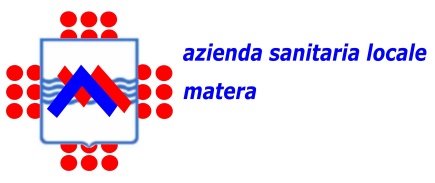 DICHIARAZIONE SULL’INSUSSISTENZA DI INCOMPATIBILITA’ (DI CUI ALLA NORMATIVA VIGENTE)Il sottoscritto ________________________________nato a _____________________il _____________, in relazione all’incarico di_________________________________________________________________ consapevole della responsabilità penale prevista per le dichiarazioni false dall’art. 76 del D.P.R. 445/2000 e dalle disposizioni del codice penale e dalle leggi speciali in materia ai sensi degli articoli 46 e 47 del D.P.R. 445/2000, DICHIARA CHE       NON SUSSISTONO CAUSE DI INCOMPATIBILITA’        SUSSISTONO LE SEGUENTI CAUSE DI INCOMPATIBILITA’__________________________________________________________________________________________________________________________________________________________________________ Il sottoscritto si impegna, altresì, a comunicare tempestivamente eventuali variazioni del contenuto della presente dichiarazione e a rendere, nel caso, una dichiarazione sostitutiva. Matera, lì										Il dichiaranteSi allega copia documento riconoscimento in corso di validità.